	MĚSTO ŽATEC	USNESENÍ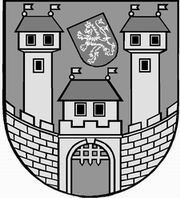 	z 	14	. jednání Rady města Žatce 	konané dne	01.08.2022Usnesení č. 	557 /22	-	585 /22	 557/22	Schválení programu	 558/22	Kontrola usnesení	 559/22	Zahraniční služební cesta do partnerského města – Krasnystaw (Polsko)	 560/22	Zahraniční služební cesta – Exkurze Městská stromořadí v Drážďanech	 561/22	Návrh na změnu ÚP Žatec – úplné znění po změně č. 1-9 a č. 11-13 – p. p. č. 	6419/1 a 1702/32 k. ú. Žatec	 562/22	Informace o investičních akcích odboru rozvoje města v realizaci v roce 2022	 563/22	Výběrové řízení Startovací byty v bývalé posádkové věznici, Žatec, třída 	Obránců míru č. p. 1925	 564/22	Výběrové řízení na akce Nemocnice Žatec – urgentní příjem; rekonstrukce a 	dostavba budovy č. p. 1181	 565/22	Dodatek č. 1 ke Smlouvě o dílo „Oprava chodníků v ul. Jaroslava Vrchlického a	Z. Nejedlého, Žatec“	 566/22	Zahájení výběrového řízení „Oprava zpevněných ploch v ul. Ostrov, Žatec“	 567/22	Výběr zhotovitele: projektové dokumentace „Rekonstrukce skateparku v Žatci“	 568/22	Výběr zhotovitele stavby: „Oprava povrchu vozovky v ul. Jaroslava 	Vrchlického, Žatec“	 569/22	Výběr zhotovitele a rozpočtové opatření akce: „OBNOVA DĚLÍCÍCH ZÍDEK	U BYTOVÝCH DOMŮ – PŘÍKRÁ ULICE V ŽATCI“   570/22	Skončení nájmu bytu dohodou	 571/22	Prodloužení nájemních smluv v DPS	 572/22	Prodej pozemku p. p. č. 7454 v k. ú. Žatec	 573/22	Prodej části pozemku p. p. č. 6191/1 a pozemku p. p. č. 6189/3 v k. ú. Žatec	 574/22	Smlouva o budoucí smlouvě o zřízení věcného břemene – stavba „LN-Žatec, V 	Mlynařích – č.parc. 4034/2, RD“	 575/22	Smlouva o budoucí smlouvě o zřízení věcného břemene – stavba „Žatec, 	Pražská p.p.č. 4507/96 – kanalizace – přeložka“	 576/22	Užívání bytu č. 1 v č. p. 331 Smetanovo náměstí v Žatci	 577/22	Přijetí věcného daru – MŠ, Otakara Březiny	 578/22	Souhlas s čerpáním fondu investic – MŠ Žatec, U Jezu 2903, okres Louny	 579/22	Mateřská škola speciální Žatec – posílení fondu investic	 580/22	Žádost o účelovou investiční dotaci – kuchyňská linka – MŠ speciální, 	Studentská 1416, Žatec	 581/22	Rozpočtová opatření od 01.04. do 30.06.2022	 582/22	Rozpočtové opatření – dotace TK – Přírodovědné centrum v Žatci	 583/22	Rozpočtové opatření – kompenzační bonus pro rok 2022 II.	 584/22	Rozpočtové opatření – JSDH – požár České Švýcarsko	 585/22	Dodatek č. 1 a rozpočtové opatření akce: „MŠS, Studentská 1416 Žatec – 	rekonstrukce elektroinstalace a výměna svítidel“	 557/22	Schválení programuRada města Žatce projednala a schvaluje program jednání rady města.									 T:  01.08.2022	O:	p.	HAMOUSOVÁ	 558/22	Kontrola usneseníRada města Žatce projednala a bere na vědomí kontrolu usnesení z minulých jednání rady města.									 T:  01.08.2022	O:	p.	ŠMERÁKOVÁ	 559/22	Zahraniční služební cesta do partnerského města – Krasnystaw (Polsko)Rada Města Žatce schvaluje zahraniční služební cestu na pozvání starosty partnerského města Krasnystaw (Polsko) v termínu 19.08. – 22.08.2022 a současně pověřuje starostku města výběrem maximálně 4 zástupců města Žatce.									 T:  15.08.2022	O:	p.	HAMOUSOVÁ	 560/22	Zahraniční služební cesta – Exkurze Městská stromořadí v DrážďanechRada města Žatce projednala a schvaluje účast dvou zaměstnanců na zahraniční služební cestě v rámci Exkurze Městská stromořadí v Drážďanech.									 T:  01.08.2022	O:	p.	ČERNÁ	 561/22	Návrh na změnu ÚP Žatec – úplné znění po změně č. 1-9 a č. 11-13 – p. p. 	č. 6419/1 a 1702/32 k. ú. ŽatecRada města Žatce posoudila předložený návrh na změnu Územního plánu Žatec – úplné znění po změně č. 1-9 a č. 11-13, změna využití pozemků p. p. č. 6419/1 a 1702/32 k. ú. Žatec a upřednostňuje variantu b) pro posouzení žádosti Zastupitelstvem města Žatce.	T:	08.09.2022	O:	p.	TRÁVNÍČEK	 562/22	Informace o investičních akcích odboru rozvoje města v realizaci v roce 	2022Rada města Žatce bere na vědomí aktuální přehled investičních akcí odboru rozvoje města Žatce k 25.07.2022.									 T:  01.08.2022	O:	p.	MAZÁNKOVÁ	 563/22	Výběrové řízení Startovací byty v bývalé posádkové věznici, Žatec, třída 	Obránců míru č. p. 1925Rada města Žatce schvaluje zahájení zadávacího řízení na zhotovitele dalšího stupně projektové dokumentace pro stavební povolení a následně provedení stavby včetně zajištění stavebního povolení, inženýrskou činnost a autorský dozor pro zajištění řádné realizace stavby na akci „Startovací byty v bývalé posádkové věznici, Žatec, třída Obránců míru č. p. 1925 – dokumentace ke stavebnímu povolení a dokumentace k provedení stavby“ zadané jako zakázka ve zjednodušeném podlimitním řízení dle zákona č. 134/2016 Sb., o zadávání veřejných zakázek, ve znění pozdějších předpisů, a to v podobě předložení Výzvy k podání nabídek a Smlouvy o dílo.Rada města Žatce současně schvaluje složení komise pro odtajnění nabídek a hodnocení nabídek, včetně jejich náhradníků.									 T:  08.08.2022	O:	p.	MAZÁNKOVÁ	 564/22	Výběrové řízení na akce Nemocnice Žatec – urgentní příjem; 	rekonstrukce a dostavba budovy č. p. 1181Rada města Žatce schvaluje zahájení zadávacího řízení na zhotovitele dalšího stupně projektové dokumentace pro stavební povolení a následně provedení stavby včetně zajištění stavebního povolení, inženýrskou činnost a autorský dozor pro zajištění řádné realizace stavby na akce „Nemocnice Žatec – urgentní příjem – projektová dokumentace“ a „Nemocnice Žatec – rekonstrukce a dostavba budovy č. p. 1181 – projektová dokumentace“ zadané jako zakázka nadlimitního otevřeného řízení rozděleného na dvě části dle zákona č. 134/2016 Sb., o zadávání veřejných zakázek, ve znění pozdějších předpisů, a to v podobě předložení Výzvy k podání nabídek a Smlouvy o dílo.Rada města Žatce současně schvaluje složení komise pro odtajnění nabídek a hodnocení nabídek, včetně jejich náhradníků.	T:	31.08.2022	O:	p.	MAZÁNKOVÁ	 565/22	Dodatek č. 1 ke Smlouvě o dílo „Oprava chodníků v ul. Jaroslava 	Vrchlického a Z. Nejedlého, Žatec“Rada města Žatce projednala a schvaluje Dodatek č. 1 ke Smlouvě o dílo ze dne 18.03.2022 na realizaci veřejné zakázky s názvem: „Oprava chodníků v ul. Jaroslava Vrchlického a Z. Nejedlého, Žatec“ a zároveň ukládá starostce města Dodatek č. 1 podepsat.	T:	12.08.2022	O:	p.	MAZÁNKOVÁ	 566/22	Zahájení výběrového řízení „Oprava zpevněných ploch v ul. Ostrov, 	Žatec“Rada města Žatce projednala a schvaluje zahájení výběrového řízení a výzvu k podání nabídek na zjednodušené podlimitní řízení na stavební práce, zadané v souladu se zněním zákona č. 134/2016 Sb., o zadávání veřejných zakázek na zhotovitele stavby „Oprava zpevněných ploch v ul. Ostrov, Žatec“.Rada města Žatce schvaluje návrh SoD k předmětné veřejné zakázce.Rada města Žatce schvaluje členy hodnotící komise.	T:	05.08.2022	O:	p.	MAZÁNKOVÁ	 567/22	Výběr zhotovitele: projektové dokumentace „Rekonstrukce skateparku v	 Žatci“Rada města Žatce projednala a schvaluje zprávu o hodnocení nabídek ze dne 02.07.2022 na zhotovitele projektové dokumentace „Rekonstrukce skateparku v Žatci“ a v souladu se Směrnicí pro zadávání veřejných zakázek města Žatec rozhodla o výběru nabídky s nejnižší nabídkovou cenou uchazeče Mystic Constructions spol. s r.o., Římská 26, 120 00 Praha, IČ: 26177358.Rada města Žatce schvaluje výsledek hodnocení a posouzení nabídek stanovené hodnotící komisí.Rada města Žatce ukládá starostce města Žatce podepsat smlouvu o dílo s vybraným uchazečem.	T:	12.08.2022	O:	p.	MAZÁNKOVÁ	 568/22	Výběr zhotovitele stavby: „Oprava povrchu vozovky v ul. Jaroslava 	Vrchlického, Žatec“Rada města Žatce projednala a schvaluje zprávu o hodnocení nabídek ze dne 22.07.2022 na zhotovitele stavby „Oprava povrchu vozovky v ul. Jaroslava Vrchlického, Žatec“ a v souladu se zněním zákona č. 134/2016 Sb., o zadávání veřejných rozhodla o výběru nabídky s nejnižší nabídkovou cenou uchazeče SILNICE GROUP a.s., se sídlem: Na Florenci 2116/15, Nové Město, 110 00 Praha 1, IČO: 62242105.Rada města Žatce schvaluje výsledek hodnocení a posouzení nabídek stanovené hodnotící komisí.Rada města Žatce ukládá starostce města Žatce podepsat smlouvu o dílo s vítězným uchazečem.	T:	31.08.2022	O:	p.	MAZÁNKOVÁ	 569/22	Výběr zhotovitele a rozpočtové opatření akce: „OBNOVA DĚLÍCÍCH 	ZÍDEK U BYTOVÝCH DOMŮ – PŘÍKRÁ ULICE V ŽATCI“Rada města Žatce projednala zprávu o hodnocení nabídek ze dne 29.07.2022 na zhotovitele veřejné zakázky na stavební práce: „OBNOVA DĚLÍCÍCH ZÍDEK U BYTOVÝCH DOMŮ– PŘÍKRÁ ULICE V ŽATCI“ zadané jako zakázka malého rozsahu a rozhodla o výběru nabídky spol. Bronwest group s.r.o., Vinařická 365, 431 11 Jirkov, 08497567.Dále Rada města Žatce projednala a schvaluje rozpočtové opatření ve výši 300.000,00 Kč, a to čerpání finančních prostředků z rezervního fondu na akci „OBNOVA DĚLÍCÍCH ZÍDEK U BYTOVÝCH DOMŮ – PŘÍKRÁ ULICE V ŽATCI“ realizovanou v rámci participativního rozpočtu pro rok 2022 v tomto znění:Výdaje: 741-6171-5901                 - 300.000,00 Kč (rezervní fond)Výdaje: 739-3745-5171, org. 2122      + 300.000,00 Kč (revitalizace zídky ul. Příkrá).	T:	12.08.2022	O:	p.	MAZÁNKOVÁ, SEDLÁKOVÁ	 570/22	Skončení nájmu bytu dohodouRada města Žatce schvaluje skončení nájmu bytu č. 904 v domě č. p. 2820 ul. Písečná v Žatci dohodou k 31.08.2022, nájemce fyzická osoba.									 T:  31.08.2022	O:	p.	DONÍNOVÁ	 571/22	Prodloužení nájemních smluv v DPSRada města Žatce schvaluje prodloužení nájmu bytu č. 11 o velikosti 0+1 v domě č. p. 2513 ul. U Hřiště v Žatci fyzické osobě na dobu určitou do 31.12.2025.Rada města Žatce schvaluje prodloužení nájmu bytu č. 33 o velikosti 1+1 v domě č. p. 2513 ul. U Hřiště v Žatci fyzickým osobám na dobu určitou do 31.12.2025.Rada města Žatce schvaluje prodloužení nájmu bytu č. 308 o velikosti 1+1 v domě č. p. 2820 ul. Písečná v Žatci fyzické osobě na dobu určitou do 31.12.2025.Rada města Žatce schvaluje prodloužení nájmu bytu č. 403 o velikosti 1+1 v domě č. p. 2820 ul. Písečná v Žatci fyzické osobě na dobu určitou do 31.12.2025.Rada města Žatce schvaluje prodloužení nájmu bytu č. 404 o velikosti 1+1 v domě č. p. 2820 ul. Písečná v Žatci fyzické osobě na dobu určitou do 31.12.2025.Rada města Žatce schvaluje prodloužení nájmu bytu č. 602 o velikosti 1+1 v domě č. p. 2820 ul. Písečná v Žatci fyzické osobě na dobu určitou do 31.12.2025.Rada města Žatce schvaluje prodloužení nájmu bytu č. 808 o velikosti 1+1 v domě č. p. 2820 ul. Písečná v Žatci fyzické osobě na dobu určitou do 31.12.2025.Rada města Žatce schvaluje prodloužení nájmu bytu č. 810 o velikosti 1+1 v domě č. p. 2820 ul. Písečná v Žatci fyzické osobě na dobu určitou do 31.12.2025.Rada města Žatce schvaluje prodloužení nájmu bytu č. 902 o velikosti 1+1 v domě č. p. 2820 ul. Písečná v Žatci fyzické osobě na dobu určitou do 31.12.2025.Rada města Žatce schvaluje prodloužení nájmu bytu č. 1002 o velikosti 1+1 v domě č. p. 2820 ul. Písečná v Žatci fyzické osobě na dobu určitou do 31.12.2025.									 T:  15.08.2022	O:	p.	DONÍNOVÁ	 572/22	Prodej pozemku p. p. č. 7454 v k. ú. ŽatecRada města Žatce projednala a doporučuje Zastupitelstvu města Žatce schválit prodej pozemku ostatní plocha p. p. č. 7454 o výměře 10 m2 v k. ú. Žatec fyzické osobě za kupní cenu 6.000,00 Kč + poplatky spojené s vkladem kupní smlouvy do KN.	T:	08.09.2022	O:	p.	DONÍNOVÁ	 573/22	Prodej části pozemku p. p. č. 6191/1 a pozemku p. p. č. 6189/3 v k. ú. 	ŽatecRada města Žatce projednala a doporučuje Zastupitelstvu města Žatce schválit prodej části pozemku zahrada p. p. č. 6191/1 o výměře 771 m2 a pozemku zahrada p. p. č. 6189/3 o výměře 1018 m2 v k. ú. Žatec fyzické osobě za kupní cenu 543.200,00 Kč + poplatky spojené s vkladem kupní smlouvy do KN.	T:	08.09.2022	O:	p.	DONÍNOVÁ	 574/22	Smlouva o budoucí smlouvě o zřízení věcného břemene – stavba „LN-	Žatec, V Mlynařích – č.parc. 4034/2, RD“Rada města Žatce projednala a schvaluje Smlouvu o uzavření budoucí smlouvy o zřízení věcného břemene pro společnost ČEZ Distribuce, a.s. na stavbu „LN-Žatec, V Mlynařích – č.parc. 4034/2, RD“ na pozemku města: p. p. č. 3865 v k. ú. Žatec, jejímž obsahem zařízení distribuční soustavy, právo ochranného pásma a právo oprávněné strany vyplývající ze zákona č. 458/2000 Sb., energetický zákon, ve znění pozdějších předpisů.	T:	22.08.2022	O:	p.	DONÍNOVÁ	 575/22	Smlouva o budoucí smlouvě o zřízení věcného břemene – stavba „Žatec, 	Pražská p.p.č. 4507/96 – kanalizace – přeložka“Rada města Žatce schvaluje Smlouvu o uzavření budoucí smlouvy o zřízení věcného břemene pro Severočeskou vodárenskou společnost a.s., na stavbu „Žatec, Pražská p.p.č. 4507/96 – kanalizace – přeložka, číslo stavby LN 085 228“ na pozemku města p. p. č. 4507/11 v k. ú. Žatec a investorem Armádní servisní, p.o., jejímž obsahem bude přeložka kanalizace, právo ochranného pásma a právo oprávněné strany vyplývající ze zákona č. 274/2001 Sb., zákon o vodovodech a kanalizacích, ve znění pozdějších předpisů.	T:	01.09.2022	O:	p.	DONÍNOVÁ	 576/22	Užívání bytu č. 1 v č. p. 331 Smetanovo náměstí v ŽatciRada města Žatce ukládá odboru místního hospodářství a majetku vyzvat nájemce bytu č. 1 o velikosti 1+2 v č. p. 331 Smetanovo náměstí v Žatci, fyzickou osobu, ke skončení nájmu bytu dohodou k 31.08.2022. V případě neuzavření dohody schvaluje rada města výpověď nájmu bytu č. 1 o velikosti 1+2 v č. p. 331 Smetanovo náměstí v Žatci, dle § 2288, odst. 1 písm. a) zákona č. 89/2012 Sb., občanský zákoník.Rada města Žatce současně schvaluje, po ukončení nájemního vztahu s fyzickou osobou, nájem bytu č. 1 o velikosti 1+2 v č. p. 331 Smetanovo náměstí v Žatci fyzické osobě na dobu určitou do 30.06.2023.	T:	31.08.2022	O:	p.	DONÍNOVÁ	 577/22	Přijetí věcného daru – MŠ, Otakara BřezinyRada města Žatce projednala žádost ředitelky Mateřské školy Žatec, Otakara Březiny 2769, okres Louny Mgr. Ludmily Jurášové a dle § 27 odst. 7 písm. b) zákona č. 250/2000 Sb., o rozpočtových pravidlech územních rozpočtů, ve znění pozdějších předpisů, souhlasí s přijetím věcného daru – výukového materiálu pro ukrajinské imigranty v celkové hodnotě 3.514,14 Kč.									 T:  30.08.2022	O:	p.	SEDLÁKOVÁ	 578/22	Souhlas s čerpáním fondu investic – MŠ Žatec, U Jezu 2903, okres LounyRada města Žatce projednala žádost ředitelky Mateřské školy Žatec, U Jezu 2903, okres Louny Dany Pechové a souhlasí s čerpáním fondu investic organizace ve výši 89.000,00 Kč, a to na pořízení interaktivního displeje – Všeználek 55“.	T:	19.08.2022	O:	p.	SEDLÁKOVÁ	 579/22	Mateřská škola speciální Žatec – posílení fondu investicRada města Žatce projednala žádost ředitele Mateřské školy speciální Žatec, Studentská 1416, okres Louny a v souladu s ust. § 30 odst. 4 zákona č. 250/2000 Sb., o rozpočtových pravidlech územních rozpočtů, ve znění pozdějších předpisů, dává příspěvkové organizaci souhlas, aby část svého rezervního fondu ve výši 30.000,00 Kč použila k posílení svého fondu investic.Rada města Žatce souhlasí s čerpáním fondu investic Mateřské školy speciální Žatec, Studentská 1416, okres Louny ve výši 150.000,00 Kč, a to na pořízení nové kuchyňské linky do školní jídelny.	T:	30.08.2022	O:	p.	SEDLÁKOVÁ	 580/22	Žádost o účelovou investiční dotaci – kuchyňská linka – MŠ speciální, 	Studentská 1416, ŽatecRada města Žatce projednala žádost ředitele mateřské školy Mgr. Františka Holého a schvaluje poskytnutí účelové investiční dotace výši 50.000,00 Kč Mateřské škole speciální Žatec, Studentská 1416, okres Louny na pořízení kuchyňské linky.Dále Rada města Žatce schvaluje rozpočtové opatření ve výši 50.000,00 Kč, a to čerpání rezervního fondu na poskytnutí dotace:Výdaje: 741-6171-5901                - 50.000,00 Kč (čerpání RF)Výdaje: 714-3112-6351 org. 530       + 50.000,00 Kč (účelová investiční dotace).	T:	30.08.2022	O:	p.	SEDLÁKOVÁ	 581/22	Rozpočtová opatření od 01.04. do 30.06.2022Rada města Žatce bere na vědomí přehled úprav rozpisu rozpočtu schválených příkazci a správci jednotlivých kapitol rozpočtu v rámci závazných ukazatelů za období 01.04. – 30.06.2022.Rada města Žatce předkládá Zastupitelstvu města Žatce přehled rozpočtových opatření schválených za období 01.04. – 30.06.2022.	T:	08.09.2022	O:	p.	SEDLÁKOVÁ	 582/22	Rozpočtové opatření – dotace TK – Přírodovědné centrum v ŽatciRada města Žatce projednala a schvaluje rozpočtové opatření v celkové výši 766.000,00 Kč, a to narovnání rozpočtu města na základě přijaté investiční a neinvestiční účelové dotace z Operačního programu Vývoj výzkum a vzdělávání – Prioritní osa 3 na realizaci projektu: Podpora polytechnického vzdělávání a gramotnosti v Ústeckém kraji (KAP A2) s registračním číslem CZ.02.3.68/0.0/0.0/19_078/0017377: „Technický klub – přírodovědné centrum Žatec“ ve výši 4.731.515,24 Kč.Příjmy: 4122, org. 1031                    - 4.732.000,00 Kč (předpokládaný příjem dotace)Příjmy: 4122-ÚZ 103133063, org. 103     +  159.000,00 Kč (skutečný příjem NIV dotace – SR)Příjmy: 4122-ÚZ 103533063, org. 103     + 1.353.000,00 Kč (skutečný příjem NIV dotace – EU)Příjmy: 4222-ÚZ 103133982, org. 103     +  339.000,00 Kč (skutečný příjem INV dotace – SR)Příjmy: 4222-ÚZ 103533982, org. 103     + 2.881.000,00 Kč (skutečný příjem INV dotace – EU)Výdaje: 741-6171-6901, org. 2022           -    766.000,00 Kč (kap. 741 – kofinancování)Výdaje: 719-6171-5021, org. 1031           +   540.000,00 Kč (přímé náklady – osobní výdaje)Výdaje: 714-3239-5901, org. 1032           +   226.000,00 Kč (nepřímé náklady projektu).									 T:  31.08.2022	O:	p.	SEDLÁKOVÁ	 583/22	Rozpočtové opatření – kompenzační bonus pro rok 2022 II.Rada města Žatce projednala a schvaluje rozpočtové opatření ve výši 45.000,00 Kč, a to zapojení příspěvku ze státního rozpočtu do rozpočtu města – kap. 741 – rezervní fond.Účelový znak 98 043 – příspěvek ze státního rozpočtu poskytnutý dle zákona č. 519/2021 Sb. „o kompenzačním bonusu pro rok 2022“ z kapitoly Všeobecná pokladní správa státního rozpočtu ke zmírnění dopadů působnosti tohoto zákona na daňové příjmy obcí za bonusové období od 22. listopadu 2021 do 31. ledna 2022 ve výši 45.230,38 Kč.Příjmy: 4111, ÚZ 98 043     + 45.000,00 Kč (kompenzační bonus)Výdaje: 741-6171-5901       + 45.000,00 Kč (RF).	T:	31.08.2022	O:	p.	SEDLÁKOVÁ	 584/22	Rozpočtové opatření – JSDH – požár České ŠvýcarskoRada města Žatce projednala a schvaluje rozpočtové opatření na uvolnění finančních prostředků z rezervního fondu ve výši 100.000,00 Kč takto:Výdaje: 741-6171-5901            - 100.000,00 Kč (čerpání RF)Výdaje: 719-5512-5139           + 100.000,00 Kč (JSDH všeobecný materiál).	T:	15.08.2022	O:	p.	SEDLÁKOVÁ	 585/22	Dodatek č. 1 a rozpočtové opatření akce: „MŠS, Studentská 1416 Žatec – 	rekonstrukce elektroinstalace a výměna svítidel“Rada města Žatce projednala a schvaluje znění Dodatku č. 1 ke Smlouvě o dílo ze dne 16.05.2022 na akci: „MSŠ Studentská 1416 Žatec – rekonstrukce elektroinstalace a výměna svítidel“ a zároveň ukládá starostce města Žatce podepsat tento Dodatek č. 1.Rada města Žatce projednala a schvaluje rozpočtové opatření ve výši 870.000,00 Kč, a to financování výdajů spojených s Dodatkem č. 1 na akci „MSŠ Studentská 1416 Žatec – rekonstrukce elektroinstalace a výměna v tomto znění:Výdaje: 741-6171-6901               - 870.000,00 Kč (IF)Výdaje: 714-3112-5171, org. 5302    + 870.000,00 Kč (MŠS – rekonstr. elektroinstalace).	T:	08.08.2022	O:	p.	MAZÁNKOVÁ, SEDLÁKOVÁ	 Starostka	Místostarosta	 Mgr. Zdeňka Hamousová v. r.	Ing. Radim Laibl v. r.Za správnost vyhotovení: Pavlína KloučkováUpravená verze dokumentu z důvodu dodržení přiměřenosti rozsahu zveřejňovaných osobních údajů podle zákona č. 110/2019 Sb., o zpracování osobních údajů.hlasůHamousováLaiblŠpičkaAntoniFrýbaPintrŠtrosspro4//omluven/omluven/omluvenproti-zdržel se-hlasůHamousováLaiblŠpičkaAntoniFrýbaPintrŠtrosspro4//omluven/omluven/omluvenproti-zdržel se-hlasůHamousováLaiblŠpičkaAntoniFrýbaPintrŠtrosspro4//omluven/omluven/omluvenproti-zdržel se-hlasůHamousováLaiblŠpičkaAntoniFrýbaPintrŠtrosspro4//omluven/omluven/omluvenproti-zdržel se-hlasůHamousováLaiblŠpičkaAntoniFrýbaPintrŠtrosspro4//omluven/omluven/omluvenproti-zdržel se-hlasůHamousováLaiblŠpičkaAntoniFrýbaPintrŠtrosspro4//omluven/omluven/omluvenproti-zdržel se-hlasůHamousováLaiblŠpičkaAntoniFrýbaPintrŠtrosspro4/omluven//omluven/omluvenproti-zdržel se-hlasůHamousováLaiblŠpičkaAntoniFrýbaPintrŠtrosspro4/omluven//omluven/omluvenproti-zdržel se-hlasůHamousováLaiblŠpičkaAntoniFrýbaPintrŠtrosspro4/omluven//omluven/omluvenproti-zdržel se-hlasůHamousováLaiblŠpičkaAntoniFrýbaPintrŠtrosspro4/omluven//omluven/omluvenproti-zdržel se-hlasůHamousováLaiblŠpičkaAntoniFrýbaPintrŠtrosspro4/omluven//omluven/omluvenproti-zdržel se-hlasůHamousováLaiblŠpičkaAntoniFrýbaPintrŠtrosspro4/omluven//omluven/omluvenproti-zdržel se-hlasůHamousováLaiblŠpičkaAntoniFrýbaPintrŠtrosspro4/omluven//omluven/omluvenproti-zdržel se-hlasůHamousováLaiblŠpičkaAntoniFrýbaPintrŠtrosspro4/omluven//omluven/omluvenproti-zdržel se-hlasůHamousováLaiblŠpičkaAntoniFrýbaPintrŠtrosspro4/omluven//omluven/omluvenproti-zdržel se-hlasůHamousováLaiblŠpičkaAntoniFrýbaPintrŠtrosspro4/omluven//omluven/omluvenproti-zdržel se-hlasůHamousováLaiblŠpičkaAntoniFrýbaPintrŠtrosspro4/omluven//Omluven/omluvenproti-zdržel se-hlasůHamousováLaiblŠpičkaAntoniFrýbaPintrŠtrosspro4/omluven//Omluven/omluvenproti-zdržel se-hlasůHamousováLaiblŠpičkaAntoniFrýbaPintrŠtrosspro4/omluven//Omluven/omluvenproti-zdržel se-hlasůHamousováLaiblŠpičkaAntoniFrýbaPintrŠtrosspro5////omluven/omluvenproti-zdržel se-hlasůHamousováLaiblŠpičkaAntoniFrýbaPintrŠtrosspro5////omluven/omluvenproti-zdržel se-hlasůHamousováLaiblŠpičkaAntoniFrýbaPintrŠtrosspro5////omluven/omluvenproti-zdržel se-hlasůHamousováLaiblŠpičkaAntoniFrýbaPintrŠtrosspro5////omluven/omluvenproti-zdržel se-hlasůHamousováLaiblŠpičkaAntoniFrýbaPintrŠtrosspro5////omluven/omluvenproti-zdržel se-hlasůHamousováLaiblŠpičkaAntoniFrýbaPintrŠtrosspro5////omluven/omluvenproti-zdržel se-hlasůHamousováLaiblŠpičkaAntoniFrýbaPintrŠtrosspro5////omluven/omluvenproti-zdržel se-hlasůHamousováLaiblŠpičkaAntoniFrýbaPintrŠtrosspro5////omluven/omluvenproti-zdržel se-hlasůHamousováLaiblŠpičkaAntoniFrýbaPintrŠtrosspro5////omluven/omluvenproti-zdržel se-hlasůHamousováLaiblŠpičkaAntoniFrýbaPintrŠtrosspro5////omluven/omluvenproti-zdržel se-